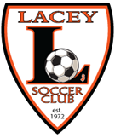 Lacey Soccer Club
2019/2020 Work Bond Time SheetFamily Name:    ________________________	Player (s): _____________________________
Email Address:  ________________________	Team (s) : _____________________________

$100 Work Bond – Each family is required to work a minimum of 4 hours (Fall 2019 -Spring 2020) or 2 hours (Fall only) to help run our volunteer organization.  It is the volunteer’s responsibility to properly document the hours you have given to the Club.  Upon completion of your obligation, you must have your time sheet validated by a LSC Board Member.  You must turn in your completed/signed work bond time sheet prior to the end of the season at either the monthly general membership meeting (2nd Monday of each month) or by mailing it to:  LSC, P.O. Box 946, Forked River, NJ  08731 (if mailing to P.O. Box, please provide a self-addressed/stamped envelope for us to return your check).  If you fail to submit your completed/signed work bond time sheet, you will forfeit your work bond to LSC.  No exceptions will be made.  Checks will be provided once a month for completed work bond. 
**There will be an additional fee of $36 for any checks that are returned to us for insufficient funds**FALL 2019/SPRING 2020The Lacey Soccer Club is a 501 © (3), eligible to receive donations that are tax deductible.  If you have met your work bond requirements and would like to donate all or some of it, please indicate below and we will send you a letter confirming your tax deduction.I do not wish to volunteer and approve LSC to cash my work bond immediately     ____________________________________
I have met my requirement for a refund of my Work Bond, and I would like to 	Donate:	$_______ I have met my requirement for a refund of my Work bond and I would like a 	Refund 	$_______       Total should equal 	$__100.00__
Again, thank you for your continued support – Lacey Soccer Club LACEY SOCCER CLUB VOLUNTEER WORK BOND

The Lacey Soccer Club is run exclusively by VOLUNTEERS and relies on the efforts of these volunteers to operate efficiently and at the least cost to its members.  

Unfortunately, as our club continues to grow, we have seen a dramatic decrease in the number of volunteers across all of our programs.  With that being said, it is with great reluctance and sadness, that we will now be implementing a Volunteer Work Bond, effective with the Fall 2019/Spring 2020 season.
The purpose of the volunteer work bond is not to make money, but to encourage our membership to become actively involved in making our club the best it can be for our children.
The work bond fee will be $100 per family for the combined Fall 2019/Spring 2020 seasons.  Every family will be required to work a minimum of 4 hours for the (Fall 2019/Spring 2020 season) or 2 hours if playing Fall only.  
If the requirements are met, your work bond fee will be returned. Work bond payments will be collected at the time of registration. We will be utilizing “Sign Up Genius” as a tool for you to be able to sign up for the required duties.  If you commit to a shift/duty and do not show up (no call), you will automatically forfeit your work bond. 
Shifts/Duties will be on a first come/first serve basis, however there will be plenty of shifts to sign up for each activity.

The attached work bond form must be filled out and signed by a board member and be turned in at either the monthly general membership meeting (held the 2nd Monday of each month) or mailed to our P.O. Box 946, Forked River, NJ  08731, no later than the end of the season you have registered for. (if sending to our P.O. Box, please provide a self-addressed/stamped envelope for us to return your check).  If you fail to submit a completed work bond form by this date, you will forfeit your work bond to LSC.  No exceptions will be made and work bond hours will not be carried over to the following season, as we need continued help from year to year.
**There will be an additional fee of $36 for any checks that are returned to us for insufficient funds**
There are many ways parent can volunteer their time to recuperate their work bond.  We are hoping that everyone will assist the club with their time and few will forfeit their bond.Pre-Season Field Prep – assist in getting the fields/nets ready for the start of the Fall and Spring seasonsLabor Day Tournament Help – various duties will need assistance the weekend of the tournament
(ie:  concessions, field marshall, field clean up, parking, etc)Snack Stand Help – working in the snack stand on Thursdays or Saturdays Sponsorships – more detail to comeJoin a committee (more task driven than hours) – ie:  tournament, club fundraising, in-person registration
If your assigned duty is canceled due to weather, etc, you will be required to sign up for another shift to make your complete hours.  
If you drop out of the program, you will forfeit your work bond to LSC.

We thank you for your continued support to make this the best experience for your children.
LSC
 DateVolunteerTime Worked  Function WorkedVerified By: 
(LSC Board Member)